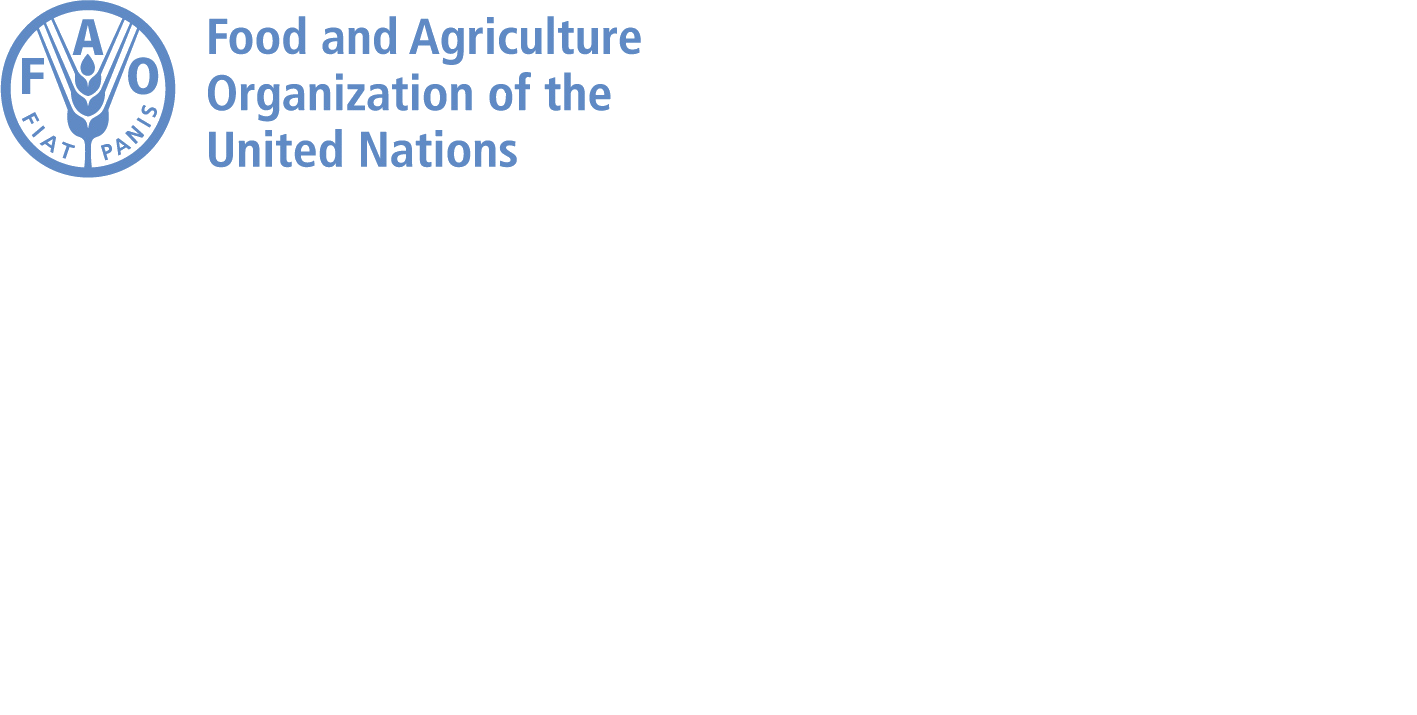 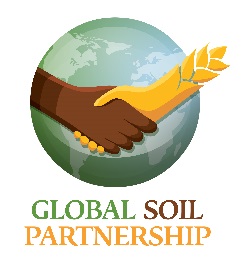 CALL FOR SIDE EVENTS – 7th GSP Plenary AssemblyThe Global Soil Partnership (GSP) is a globally recognized mechanism established in 2012. Our mission is to position soils in the Global Agenda through collective action. Our key objectives are to promote Sustainable Soil Management (SSM) and improve soil governance to guarantee healthy and productive soils, and support the provision of essential ecosystem services towards food security and improved nutrition, climate change adaptation and mitigation, and sustainable development.  In the framework of the 7th Session of the Global Soil Partnership Plenary Assembly (PA) to be held at the Food and Agriculture Organization of the United Nations (FAO) headquarters (Rome, Italy) from 5-7 June 2019, the GSP is launching a Call for Side Events.  The PA constitutes the decision making body of the GSP; it is the main venue where all GSP partners come together to make important decisions about the global soil agenda. This year we are seeking perspectives from external stakeholders on emerging issues of strategic importance to the promotion of sustainable soil management.WHO CAN SUBMIT A PROPOSAL FOR SIDE EVENTSThis call is addressed to all stakeholders working on Sustainable Soil Management (SSM) and soil governance. This includes FAO Member Countries, UN organizations, partners and stakeholders of the Global Soil Partnership (GSP), regional organizations, associations, NGOs, research institutions, farmers, academia and the private sector. TOPICSSide events provide institutions with the opportunity to share their experiences, success stories and lessons learned. The GSP is particularly interested in hearing about:Cutting-edge technologies for sustainable soil managementAdvancements in soil researchPublic and private investment in soil restorationPolicy development strategies on soil governanceInnovative soil information systems SIDE EVENT FORMAT AND REQUIREMENTSSide events can only be held in English. If interpretation is needed, cost will be borne by the side event organizer. All applications should be submitted in English and cover the requirements outlined in the call.Recommended format: Presentation with time for questions/discussion;Panel discussions and interactive sessions with the audience.Ideal duration: 60- or 90-minute session lengths, with the possibility to provide light refreshments after the side event (costs will be borne by the side event organizer).The side-event can be co-organized and/or co-presented.SUBMISSIONDeadline for submissions is 25 April 2019. Send your side events proposals to gsp-secretariat@fao.org, indicating “Call for Side Events/Your full name” in the subject line.Remember to fill out and attach the registration form below with the requested relevant information.Selected side events will take place on 5-7 June 2019 at FAO headquarters in Rome, Italy during the PA.EVALUATION PROCEDUREThe GSP Secretariat will select side events based on relevance to GSP mandate and innovation. A confirmation e-mail will be sent after your submission is received. Notification of selected side event (including logistical information, meeting set-up and equipment) will be provided by 1 May 2019Accepted side event proposals will be listed in the conference program, included in the PA agenda and described in related documentation. TIMETABLESubmissions open			25 March 2019Submissions close			25 April 2019Shortlisting of side events	               26 April – 30 April 2019Notification of selected side events	1 May 2019 Application formPART I		PART IITitle (max 15 words)*:Summary (200 words)*:Details on the proposed content*: Key learning objectives and comparative advantage*:Expected/Target audience*:Tentative names of presenter/s and affiliation of the speaker/s *:Panelists (if any):Methods/ Format/ Event type*:Meeting set-up and equipment requirements*:Key words*:Topics:Tick (X)Cutting-edge technologies for sustainable soil managementAdvancements in soil researchPublic and private investment in soil restorationPolicy development strategies on soil governanceInnovative soil information systemsOthers:(Please specify)Name and Surname* of the applicant:Name and Surname* of the applicant:Name and Surname* of the applicant:Name and Surname* of the applicant:Name and Surname* of the applicant:Name and Surname* of the applicant:Name and Surname* of the applicant:Gender (if applicable):Gender (if applicable):Gender (if applicable):Gender (if applicable):Gender (if applicable):Gender (if applicable):Gender (if applicable):Age (if applicable):Age (if applicable):Age (if applicable):Age (if applicable):Age (if applicable):Age (if applicable):Age (if applicable):Institution/ Organization/ Private company/ Affiliation*:Institution/ Organization/ Private company/ Affiliation*:Institution/ Organization/ Private company/ Affiliation*:Institution/ Organization/ Private company/ Affiliation*:Institution/ Organization/ Private company/ Affiliation*:Institution/ Organization/ Private company/ Affiliation*:Institution/ Organization/ Private company/ Affiliation*:Co-organizers (if applicable):Co-organizers (if applicable):Co-organizers (if applicable):Co-organizers (if applicable):Co-organizers (if applicable):Co-organizers (if applicable):Co-organizers (if applicable):Title and Position*:(on behalf of)Title and Position*:(on behalf of)Title and Position*:(on behalf of)Title and Position*:(on behalf of)Title and Position*:(on behalf of)Title and Position*:(on behalf of)Title and Position*:(on behalf of)Country*:Telephone (work):Mobile phone:Email*:Visa Requirements: I need an invitation letter for the visa application*:Visa Requirements: I need an invitation letter for the visa application*:Visa Requirements: I need an invitation letter for the visa application*:Visa Requirements: I need an invitation letter for the visa application*:Visa Requirements: I need an invitation letter for the visa application*:YESNOAdditional comments:Additional comments: